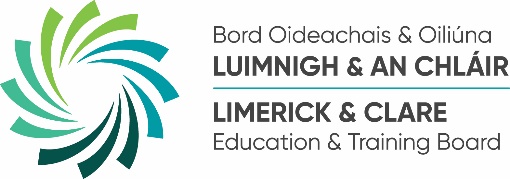 APPLICATION FORM  –  SUPERVISOR 1. Your Details:2. Please outline any relevant experience:3. Please supply details of two Referees:Referee 1:Referee 2:Note: Any offer of employment will be subject to the school receiving a satisfactory Garda vetting disclosure prior to employment. Please complete the NVB 1 Vetting Invitation Form and provide identification documents to the school as per attached Guidelines.Have you ever been investigated by the Gardaí, TUSLA, or your employer in relation to complaints made concerning your treatment of children?YES ☐             NO ☐Are there any restrictions on your right to work in this country?  YES ☐     NO ☐If yes, please give details. ………………………………………………………………………………………….………………………………………………………………………………………………………………………………….I understand that any false or misleading information submitted by me in relation to my application for a position or my continuing employment with the LCETB will render me liable to automatic disqualification or render me liable to dismissal, if employed.Please return to the school of your choice by email or post immediately along with supporting documentation.Signed: _____________________________________ Date: _________________SUPERVISORS PANEL –  C.L. 0053/20POST PRIMARY SCHOOLS - LIMERICK AND CLARE EDUCATION AND TRAINING BOARDPLEASE LIST THE SCHOOL(S) IN ORDER OF PREFERENCE IN WHICH YOU ARE WILLING TO WORK AS A SUPERVISOR  (1 = most desirable)Name:  …………………………………………………………………………………………………… Mobile No.: ……………………………………………………………………………………………..								     		                                                                                                                       Name:(Typed or Block Caps.)Address:Mobile Number:Alternative contact no.Email Address:Name of Referee:Address of Referee:Occupation of Referee:Your relationship with Referee 1:Phone Number of Referee:Email Address of Referee:Name of Referee:Address of Referee:Your relationship with Referee 2:Phone Number of Referee:Email Address of Referee:Indicate Preference1, 2, 3 etc.1Coláiste Íde agus Iosef, Abbeyfeale, Co. Limerick2Coláiste Mhuire, Askeaton, Co. Limerick3Castletroy College, Limerick4Coláiste Chiaráin Croom, Co. Limerick5Hazelwood College, Dromcollogher, Co. Limerick6Ennis Community College/Gaelcholáiste an Chláir, Co. Clare7Ennistymon Vocational School, Co. Clare8St. John Bosco Community College, Kildysart, Co. Clare9St. Joseph’s Community College, Kilkee, Co. Clare10St. Anne's Community College, Killaloe, Co. Clare11Coláiste Iósaef, Kilmallock, Co. Limerick12St. Michael's Community College, Kilmihil, Co. Clare13Gaelcholáiste Luimnigh14Mungret Community College, Limerick15Desmond College, Newcastle West, Co. Limerick16Coláiste na Trócaire, Rathkeale, Co. Limerick17Scariff Community College, Co. Clare18Thomond Community College, Limerick